Unit 4 Lesson 9: Patterns in the Multiplication TableWU Notice and Wonder: Multiplication Table (Warm up)Student Task StatementWhat do you notice? What do you wonder?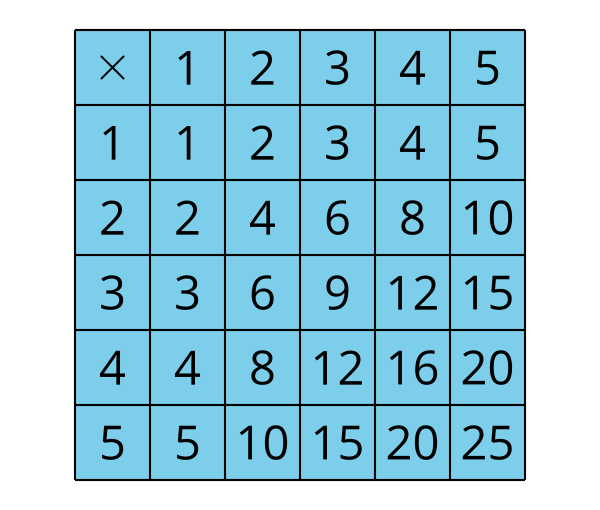 1 Products in the TableStudent Task StatementHere is a partially completed multiplication table.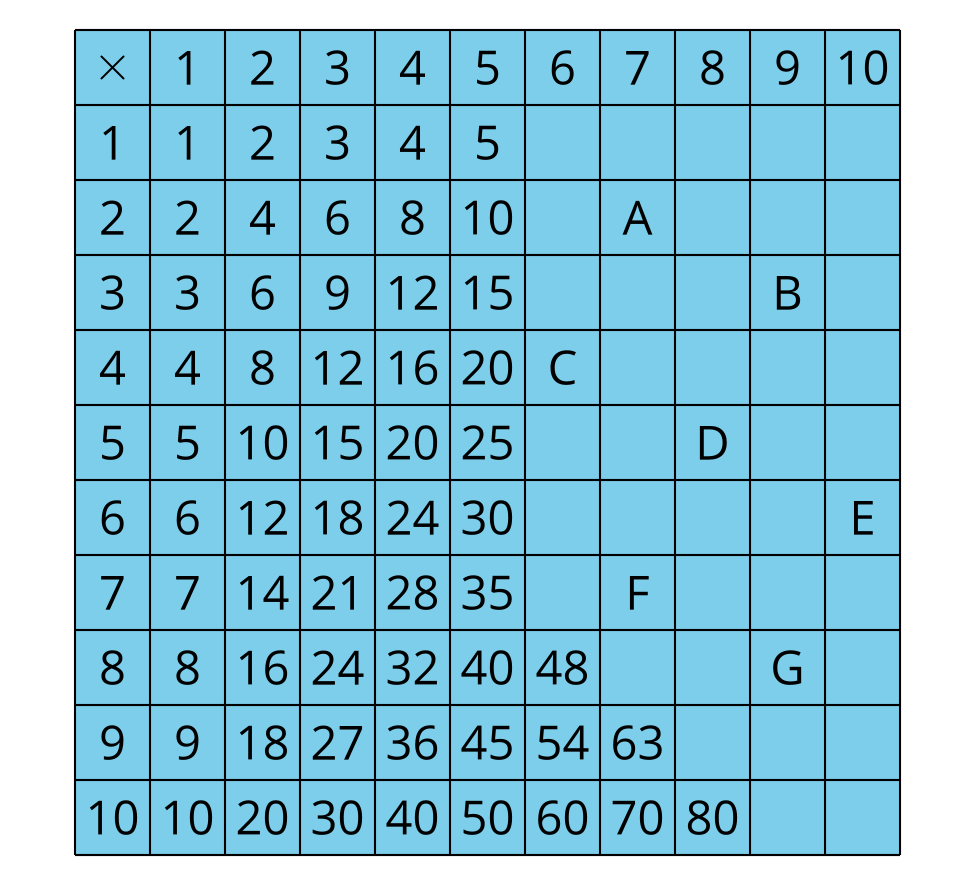 Use the products in the table to help you find the numbers that should replace letters A–G. Be prepared to explain your reasoning.Find the number that should go in three other empty cells in the table. Use:7 as a factor9 as a factor10 as a factorBe prepared to explain your reasoning.2 If I Know, Then I Know: MultiplicationStudent Task StatementIn each row, write down at least two multiplication facts you can figure out because you know the given multiplication fact in the left column. Be prepared to share your reasoning.If time permits, complete the rest of the multiplication table. Use the multiplication facts you know to find those you don’t know.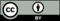 © CC BY 2021 Illustrative Mathematics®If I know . . . ,then I also know . . . , , 